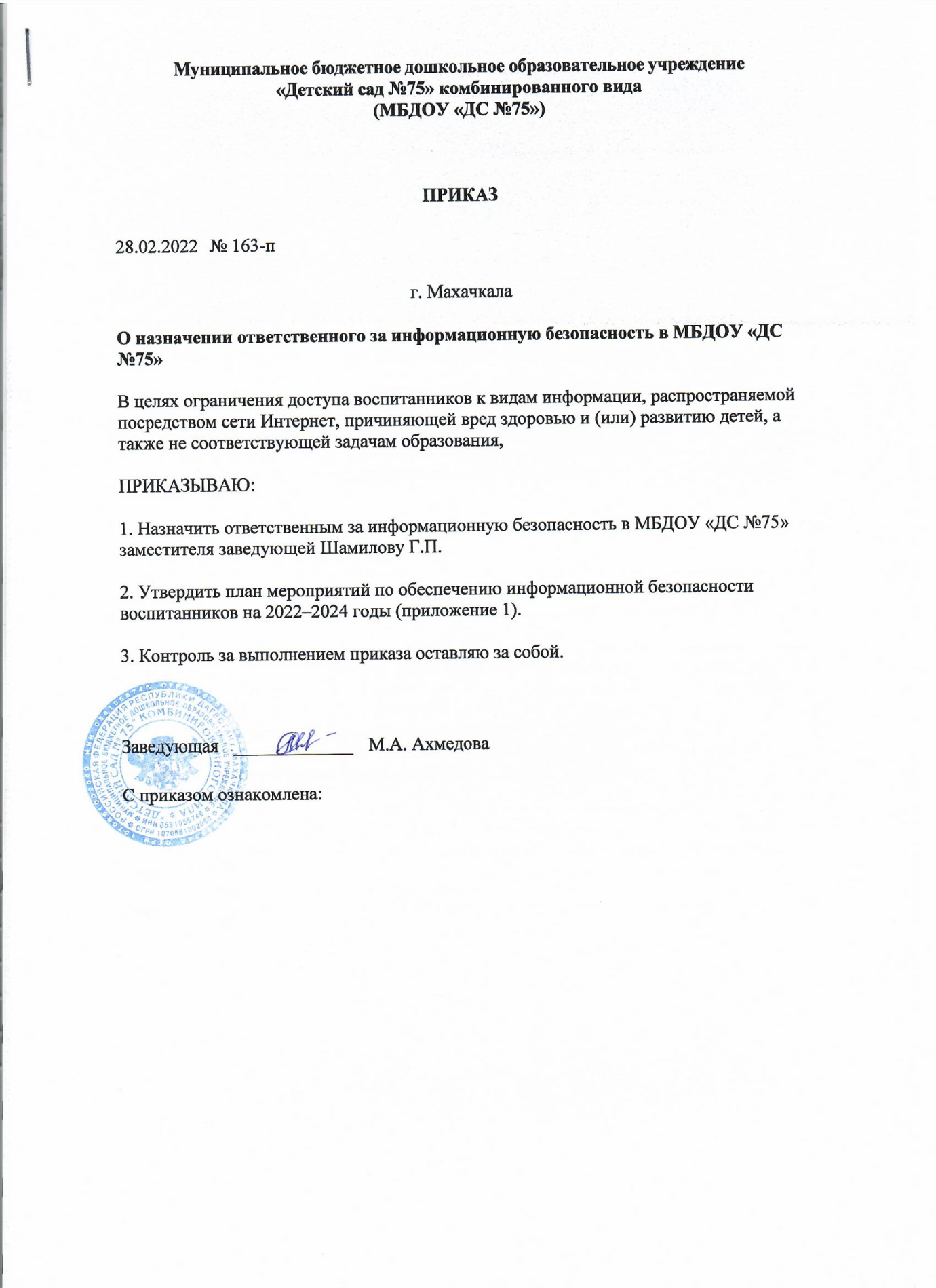 Приложение № 1
к приказу МБДОУ «ДС №75»
от 28.02.2022	№ 163-пПлан мероприятий по обеспечению информационной безопасности воспитанников на 2022–2024 годы№ п/пМероприятиеСроки2Ведение локальных нормативных актов образовательной организации в области информационной безопасности воспитанниковВ течение учебного года3Оформление и обновление стенда «Информационная безопасность».В соответствии с письмом Минобрнауки России от 14.05.2018 № 08-1184 «О направлении информации»В течение учебного года4Размещение на официальном сайте образовательной организации информации по вопросам обеспечения информационной безопасности детей.В соответствии с письмом Минобрнауки России от 14.05.2018 № 08-1184 «О направлении информации»В течение
учебного года14Ознакомление работников образовательной организации с сайтами в сети Интернет, включенными в Реестр безопасных образовательных сайтовАвгуст15Информирование работников образовательной организации, родителей (законных представителей) об ответственности за нарушение требований законодательства Российской Федерации и организационно-распорядительных документов образовательной организации по вопросам обеспечения информационной безопасности воспитанников при организации доступа к сети ИнтернетАвгуст – 
сентябрь16Информирование родителей (законных представителей) воспитанников о существующих угрозах в сети Интернет, о методах и способах защиты детей от информации, причиняющей вред здоровью и (или) развитию детейСентябрь – октябрь